ДИСТАНЦИОННЫЙ КУРС ПОВЫШЕНИЯ КВАЛИФИКАЦИИ«ПРИМЕНЕНИЕ СИСТЕМЫ СБАЛАНСИРОВАННЫЙ ПОКАЗАТЕЛЕЙ ДЛЯ ОЦЕНКИ ДЕЯТЕЛЬНОСТИ МЕДИЦИНСКОЙ ОРГАНИЗАЦИИ» Руководители, специалисты финансово-экономических подразделений медицинских организаций, специалисты кадровых служб медицинских организаций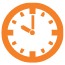 36 часовпродолжительность обучения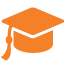 дистанционно форма обучениясвидетельство о повышении квалификации 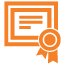 документ, выдаваемый по окончании обучения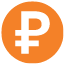 10 000 рублей; СКИДКИ ДО 15%стоимость обучения в 2019 годуСкидка 5% - при направлении на цикл от 5 до 10 человек от одной организации Скидка 10% - при направлении на цикл от 11 до 15 человек от одной организации Скидка 15% - при направлении на цикл более 16 человек от одной организации 
13.05-18.05, 11.11-16.11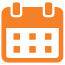 сроки проведения обучения в 2019 годупри направлении на обучение 5 и более человек от одной организации возможно проведение внеплановых циклов в удобные сроки125 371, г. Москва, Волоколамское ш. 91www.medprofedu.ru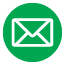 economy.fmba@yandex.rudom@medprofedu.ru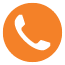 +7 915 173 29 83 +7 969 0320322Борисова Анна КонстантиновнаЗаведующая учебной частьюЧебкасова Екатерина ЮрьевнаАссистент-провайдер